ПОСТАНОВЛЕНИЕот «20» июля 2020 г.                    № 346                             пгт. ЯблоновскийО предоставлении гр. Ожеву И.Р. разрешения на условно разрешенный вид использования земельного участка, расположенного по адресу: пгт. Яблоновский, ул. Дорожная,  «Автозаправочные станции» В связи с обращением гр. Ожева И.Р. (вх. № 702 от 30.06.2020) по вопросу изменения разрешенного вида использования земельного участка, площадью 1500 кв. м с кадастровым номером 01:05:0200181:441, категории земель: «Земли населенных пунктов» с разрешенным видом использования: «Благоустройство территории», расположенного по адресу: пгт. Яблоновский, ул. Дорожная, на разрешенный вид использования: «Автозаправочные станции», принадлежащего на праве собственности гр. Ожеву И.Р., а также в связи с рекомендацией комиссии по землепользованию и застройки муниципального образования «Яблоновское городское поселение» принятой по результатам публичных слушаний от 20.07.2020, руководствуясь п. 5 ст. 28 Федерального закона № 131-ФЗ от 06.10.2003 «Об общих принципах организации местного самоуправления в Российской Федерации», ст. 39 Градостроительного кодекса РФ и решением Совета народных депутатов муниципального образования «Яблоновское городское поселение» № 36-2 от 27.04.2012 «Об утверждении положения «О публичных слушаниях» в муниципальном образовании «Яблоновское городское поселение»,ПОСТАНОВЛЯЮ1. Предоставить гр. Ожеву И.Р. разрешение на условно разрешенный вид использования земельного участка, площадью 1500 кв. м, с кадастровым номером 01:05:0200181:441, расположенного в границах территориальной зоны ОДЗ 201 «Зона объектов общественно-делового центра», с видом разрешенного использования: «Благоустройство территории», по адресу: пгт. Яблоновский, ул. Дорожная, принадлежащего на праве собственности гр. Ожеву И.Р., государственная регистрация права № 01:05:0200181:441-01/031/2020-3 от 25.06.2020 (собственность), «Автозаправочные станции».2.  Настоящее постановление вступает в силу после его официального опубликования.3. Контроль за исполнением настоящего постановления возложить на руководителя отдела архитектуры, градостроительства и использования земель Администрации муниципального образования «Яблоновское городское поселение».Глава муниципального образования «Яблоновское городское поселение»                                          З.Д. АтажаховПроект внесен:руководитель отдела архитектуры,градостроительства и использования земель                              А.Р. ХадипашПроект согласован:заместитель главы Администрациимуниципального образования«Яблоновское городское поселение»                                              Р.Ю. Ачмизруководитель отдела муниципальной собственности и правового обеспечения                                      Р.А. БерзеговРоссийская Федерацияреспублика адыгеяадминистрация муниципального образования «яблоновское городское поселение»385141, Республика Адыгея Тахтамукайский район,пгт. Яблоновский, ул. Гагарина, 41/1,тел. факс (87771) 97801, 97394E-mail: yablonovskiy_ra@mail.ru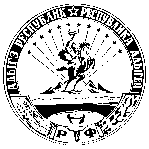 УРЫСЫЕ ФЕДЕРАЦИЕРадыгэ республикмуниципальнэ гъэпсыкiэ зиiэ«ЯБЛОНОВСКЭКЪЭЛЭ ПСЭУПIэм»иадминистрацие385141, Адыгэ РеспубликТэхътэмыкъое район,Яблоновскэ къ/п., Гагариным иур., 41/1,тел./факсыр (87771) 97801, 97394E-mail: yablonovskiy_ra@mail.ru